Тест: Социальные нормыВариант 2В государстве Z был проведён социологический опрос его жителей, в ходе которого был задан вопрос: «Соблюдение каких видов социальных норм в первую очередь важно для благополучного функционирования общества?»Полученные результаты (в % от числа опрошенных) представлены в диаграмме.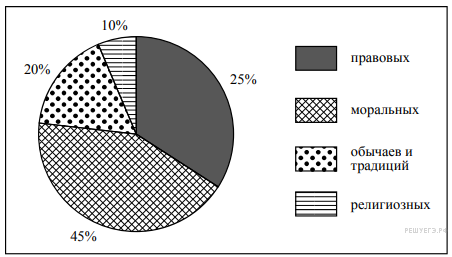 1. Как ответила наибольшая доля опрошенных? Предположите почему.2. Одна группа опрошенных ответила, что наиболее важно соблюдать правовые нормы, а другая — что обычаи и традиции. Кого из этих групп среди опрошенных больше? Какие функции выполняют правовые нормы в современном обществе? (Назовите любые две функции.)3. Какой ответ на вопрос дали бы Вы, если бы участвовали в опросе? Почему?Пояснение.1. Ответ на первый вопрос и предположение:— наибольшая доля опрошенных ответила, что для благополучного функционирования общества важно в первую очередь соблюдение моральных норм;— действие моральных норм распространятся на все виды социальных отношений, в том числе и на те, которые не регулируются правом или обычаями.2. Ответ на второй вопрос с указанием двух функций, например:— больше тех, кто считает, что важнее соблюдать правовые нормы;— правовые нормы выполняют регулятивную, охранительную, воспитательную и оценочную функции.3. Ответ на третий вопрос в соответствии с требованием задания.Установите соответствие между характеристиками и видами социальных норм: к каждой позиции, данной в первом столбце, подберите соответствующую позицию из второго столбца.Запишите в ответ цифры, расположив их в порядке, соответствующем буквам:Ответ: 31221Великому русскому писателю Л. Н. Толстому принадлежит следующее высказывание: «Не следует законами достигать того, что можно достигнуть улучшением нравов».1. Как Вы понимаете смысл словосочетания «улучшение нравов»?2. Дайте своё объяснение смысла высказывания.3. Как Вы думаете, для чего нужны общественные нормы?Пояснение.1. Нравы или обычаи в обществе определены моральными нормами; улучшать нравы — значит способствовать тому, чтобы человек руководствовался моральными принципами в поведении.2. Нравы относятся к нравственному поведению, которое регулируется моральными нормами, а последние имеют больший спектр действий, чем правовые / человек, сознательно следующий нравственным нормам, будет стремиться к справедливым и честным поступкам во всех сферах жизни.3. Общественные (социальные) нормы служат эталоном, образцом поведения и помогают сохранить порядок в обществе.На фотографии изображены люди.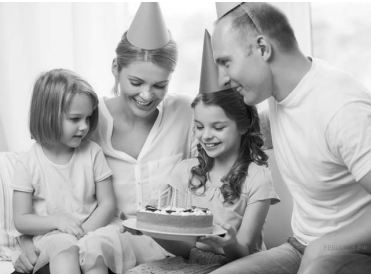 Как Вы думаете: какой вид социальных норм могут иллюстрировать действия людей, изображённых на фотографии; почему важно, чтобы в семье поддерживали такие нормы?Какие ещё виды социальных норм существуют? (Назовите два любых вида.)Пояснение.1. Ответ на первый вопрос:а) традиции/обычаи;б) соблюдение традиций объединяет членов семьи, поддерживает связь поколений.2. Нормы морали, нормы права, религиозные нормы.Артем всегда вежлив и тактичен. Когда он заходит в помещение, Артем пропускает дам вперед, снимает головной убор. Как называется свод правил, которых придерживается Артем?Ответ: этикетПривлекая обществоведческие знания, составьте краткое (из 5–7 предложений) сообщение об отклоняющемся поведении, используя все приведённые ниже понятия.Социальные нормы, отклоняющееся поведение, преступление, наркомания, алкоголизм, моральная ответственность.Пояснение.Социальные нормы — это образцы или правила поведения, установленные в обществе и призванные регулировать общественные отношения. Однако существует немало примеров, когда поступки людей не соответствуют общепринятым нормам. Такое поведение называют отклоняющимся. Самыми опасными негативными формами отклоняющегося поведения являются наркомания и алкоголизм. Эти общественные явления страшны тем, что люди попадают в физическую и психическую зависимость от наркотических веществ и алкоголя. Употребление алкоголя и наркотиков постепенно приводит к полному разрушению личности. Человек становится неспособным нести моральную ответственность за свои поступки. В состоянии зависимости люди легко совершают преступления, представляя общественную опасность.ХАРАКТЕРИСТИКИВИДЫ СОЦИАЛЬНЫХ НОРМА) охрана исключительно силой общественного мнения и (или) внутренними убеждениями человекаБ) мера общественно значимого поведенияВ) формальная определённостьГ) общеобязательность для всего населения, проживающего на территории определённого государстваД) регулирование общественных отношений1) и правовые, и моральные нормы2) только правовые нормы3) только моральные нормыАБВГД